English Homework 38° GRADEName _____________________________ date________________Read text on page 11 from your book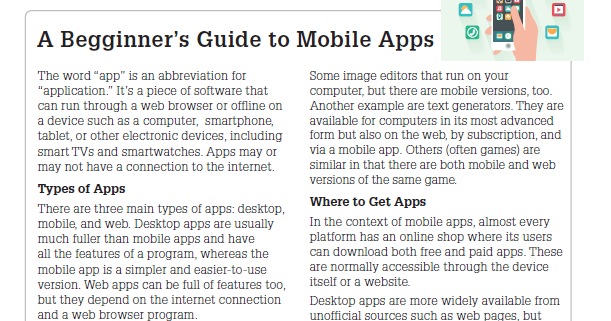 Write a vocabulary of 30 words from the textDo exercise 1 - 2 on  page 11Choose 15 words from the vocabulary and write a sentence in English.